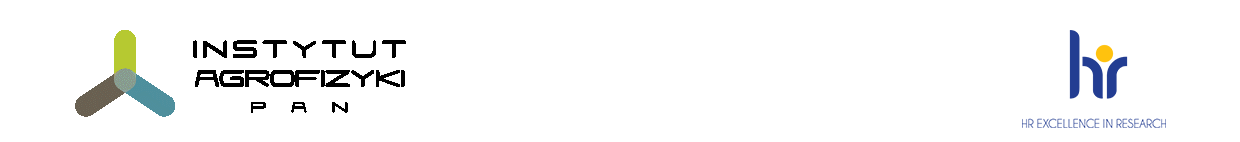 Załącznik nr 2….................................. /pieczęć Wykonawcy/FORMULARZ OFERTOWYMy niżej podpisani …………………………………………………………………………………………………………………………………………………………………………………………………………………………………………………………………………………………………………działając w imieniu i na rzecz:……………………………………………………………………………………………………………………………………………………………………………………….……………………………………………………………………………………………………………………………………………………………………………………….Adres e-mail: …………………………………………………………………………………….w odpowiedzi na Zaproszenie do udziału w postępowaniu o udzielenie zamówienia publicznego prowadzonego w  procedurze uproszczonej na podstawie art. 4d ust. 1, pkt 1 ustawy z dnia 29.01.2004 r. Prawo zamówień publicznych (Dz.U. z 2019 r. poz. 1843), w zw. z art. 469 pkt 1 i 2 ustawy z dnia 20 lipca 2018 r. Prawo o szkolnictwie wyższym i nauce (Dz.U. z 2018 r. poz. 1668), na:Dostawę do siedziby Zamawiającego odczynników chemicznych oraz drobnego sprzętu laboratoryjnego, znak A-2401-2/20składamy niniejszą ofertę i oferujemy realizację zamówienia za cenę:Część 1. Dostawa pojemników wirówkowych według katalogu Hettich lub równoważneCena netto …………….- słownie: .....................................................................................................Cena brutto - …………- słownie:.......................................................................................................……………………………………………………………………………………………………….w tym kwota podatku VAT …………………………………………………………………………(słownie....................................................................................................)Część 2. Dostawa statywu na probówki do łaźni SWB posiadanej przez Zamawiającego, według katalogu Dan-Lab                lub równoważneCena netto …………….- słownie: .....................................................................................................Cena brutto - …………- słownie:.......................................................................................................……………………………………………………………………………………………………….w tym kwota podatku VAT …………………………………………………………………………(słownie.................................................................................... ................)Część 3. Dostawa drobnego sprzętu laboratoryjnego według katalogu BIONOVO lub równoważneCena netto …………….- słownie: .....................................................................................................Cena brutto - …………- słownie:.......................................................................................................……………………………………………………………………………………………………….w tym kwota podatku VAT …………………………………………………………………………(słownie....................................................................................................)Część 4. Dostawa odczynników chemicznych według katalogu Sigma Aldrich lub równoważneCena netto …………….- słownie: .....................................................................................................Cena brutto - …………- słownie:.......................................................................................................……………………………………………………………………………………………………….w tym kwota podatku VAT …………………………………………………………………………(słownie....................................................................................................)Oświadczamy, że zapoznaliśmy się z warunkami zawartymi w Zaproszeniu i nie wnosimy do nich żadnych zastrzeżeń oraz zdobyliśmy konieczne informacje do przygotowania oferty, a także przyjmujemy bez zastrzeżeń jej warunki i postanowienia oraz akceptujemy treść wzoru umowy.Oświadczamy, iż oferowany przez nas przedmiot zamówienia spełnia wszystkie wymagania Zamawiającego zawarte w Zaproszeniu. Na dostarczane produkty udzielamy gwarancji na minimum 12 miesięcy przydatności od dnia dostawy – dotyczy części 4. Akceptujemy termin płatności 30 dni od daty wpłynięcia faktury VAT do Zamawiającego, wystawionej po wykonaniu dostawy i odbiorze bez zastrzeżeń przez Zamawiającego.Akceptujemy termin realizacji zamówienia maksymalnie do 30 dni od dnia podpisania umowy, Deklarujemy stałość cen ofertowych w PLN przez okres realizacji zamówienia. Oświadczamy, że uważamy się za związanych niniejszą ofertą na okres 30 dni.Oświadczamy, że w przypadku, gdy nasza oferta zostanie wybrana jako najkorzystniejsza, zobowiązujemy się do podpisania umowy na warunkach o których mowa w Załączniku nr 4A (dla części 1) oraz 4B (dla części 2 i 3)* do Zaproszenia.                                                                                                                     ………………………………………….                                                          /podpis, pieczątka imienna osoby upoważnionej do składania oświadczeń                                                                                 woli w imieniu Wykonawcy............................................  /miejscowość i data/Załącznik nr 3OŚWIADCZENIE WYKONAWCY O SPEŁNIANIU WARUNKÓWUDZIAŁU W POSTĘPOWANIUPrzystępując do udziału w postępowaniu o udzielenie zamówienia publicznego prowadzonego w procedurze uproszczonej na podstawie art. 4d ust. 1, pkt 1 ustawy z dnia 29.01.2004 r. Prawo zamówień publicznych (Dz.U. z 2019 r. poz. 1843), w zw. z art. 469 pkt 1 i 2 ustawy z dnia 20 lipca 2018 r. Prawo o szkolnictwie wyższym i nauce (Dz.U. z 2018 r. poz. 1668), na: Dostawę do siedziby Zamawiającego odczynników chemicznych oraz drobnego sprzętu laboratoryjnego, znak A-2401-2/20oświadczamy, że firma ..........................................................................................						/nazwa Wykonawcy/.................................................................................................................................posiada uprawnienia do wykonywania działalności lub czynności będącej przedmiotem zamówienia; posiada niezbędną wiedzę i doświadczenie; dysponuje potencjałem technicznym i osobami zdolnymi do wykonania zamówienia oraz znajduje się w sytuacji ekonomicznej i finansowej zapewniającej wykonanie zamówienia.                                                                                        …………………………………………………                                                          /podpis, pieczątka imienna osoby upoważnionej do składania oświadczeń                                                                                 woli w imieniu Wykonawcy............................................  /miejscowość i data/